Logan County Advisory Board Fair Board Application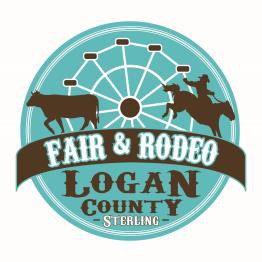 Do you have experience with this position?	YES	NOPosition Applied For:Position Applied For:Position Applied For:First Name:Last Name:Last Name:Address:Address:Address:City:State:Zip Code:Cell Phone: (	)	-Email Address:Email Address:Occupation:Signature	DateSubmit Applications to the Fair Office at: 315 Main StreetSterling, CO 80751OREmail Applications to Danny Gutierrez-Dutton at GutierrezD@logancountyco.gov